日本スポーツ協会公認スポーツドクター・アスレティックトレーナー 更新研修第30回よこはまスポーツ整形外科フォーラム出席確認カード＜参加証貼付欄＞　必ず参加証のコピーを貼付してください。領収証・領収証控・公認スポーツ指導者登録証は不要です。JSPO-ATはBLS認定証（写）を併せて貼付してください。その際、有効期限の分かる部分を必ず貼付してください。※指定演題をすべて聴講することが更新研修の条件となります。講義を途中で退出した場合は、聴講時間には含まれませんのでご注意ください。合　計　　　　　　分氏　名　　　　　　　　　　日本スポーツ協会公認スポーツドクターおよび公認アスレティックトレーナー（JSPO-AT）資格更新のための更新研修について第30回よこはまスポーツ整形外科フォーラムは、日本スポーツ協会公認スポーツドクターおよびJSPO-ATの資格更新のための更新研修の対象となります。資格をお持ちの方は下記の通り手続きをしてください。なお、ご自身の更新研修受講状況はスポーツ指導者マイページにてご確認いただけます（確認方法については下記「更新研修受講状況および資格有効期限確認方法等」をご参照ください）。＜更新研修受講修了申請方法＞本研修会の演題を４時間以上聴講してください。各演題は最初から最後まで聴講いただく必要があります。出席確認カード（本紙表面）に必要事項をご記入のうえ、6月26日（月）までに日本スポーツ協会宛にメールまたは郵送にて送付してください。その際、表面の所定の欄に受付で受け取った参加証のコピーを貼付してください。JSPO-ATの方は一次救命処置（BLS）資格の認定証（コピー可）も併せて貼付してください。その際、必ず有効期限の分かる部分も貼付してください。（貼付がない場合は更新研修を受講したことになりませんので、ご注意ください）。スポーツ指導者マイページ上の更新研修受講状況は、提出期限から4～6週間程度で反映します。「出席確認カード」は日本スポーツ協会のHPからもダウンロード可能です。（日本スポーツ協会HPトップページ→スポーツ指導者→資格更新のための研修会→スポーツドクター更新研修／アスレティックトレーナー更新研修）＜送付先/注意事項＞メールアドレス：drat-kakunin@japan-sports.or.jp【メール本文記載内容：①登録番号（数字7桁）②カナ氏名③生年月日（西暦）】　※出席確認カードの添付をお忘れないようご注意ください　※このアドレスは受信専用アドレスです。FAX：03-6910-5820※可能な限りメールでの送付をお願いいたします。＜更新研修受講状況および資格有効期限確認方法等＞指導者マイページ（https://my.japan-sports.or.jp/login）にてご確認ください。登録状況および指導者マイページに関するご質問は下記までお問い合わせください。TEL：03-5859-0371（公認スポーツ指導者登録係）資格の有効期限が2022年9月30日以前の方で、資格の更新を希望する場合は「再登録申請書」の提出が別途必要となります。出席確認カードを提出後、日本スポーツ協会までお問い合わせください。指導者マイページ上の更新研修受講状況の反映には、出席確認カードの送付期限から4～6週間程度お時間をいただきますことを、予めご了承ください。また、受講状況が反映されるまで必ず出席確認カード（＋ネームカード、BLS認定証）はお手元に保管してください。4～6週間を過ぎても反映されない場合は下記までご連絡ください。＜問い合わせ先＞日本スポーツ協会スポーツ指導者育成部 スポーツドクター/アスレティックトレーナー担当TEL：03-6910-5812Mail：sports-doctor@japan-sports.or.jp＜メールまたはFAXにてご提出ください＞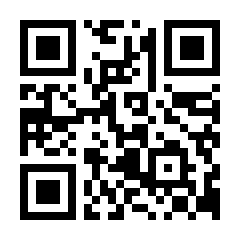 送信先：drat-kakunin@japan-sports.or.jp※右のQRコードからメールが立ち上がります。※本アドレスは受信専用アドレスです。＜メールの場合はこちらをご確認下さい＞【件名】第30回よこはまスポーツ整形外科フォーラム　出席確認カード提出【本文】3項目を必ず記載してください。【添付ファイル】出席確認カード（参加証付）※可能な限りメールでの送付をお願いいたします。FAX：03-6910-5820　登録番号（７桁）生年月日（西暦）　フリガナ　　　　年　　　月　　　日氏名　　　　年　　　月　　　日保有資格（○をつけてください）公認スポーツドクター公認スポーツドクター公認スポーツドクター公認スポーツドクター公認スポーツドクター公認スポーツドクター公認スポーツドクター保有資格（○をつけてください）公認アスレティックトレーナー（JSPO-AT）公認アスレティックトレーナー（JSPO-AT）公認アスレティックトレーナー（JSPO-AT）公認アスレティックトレーナー（JSPO-AT）公認アスレティックトレーナー（JSPO-AT）公認アスレティックトレーナー（JSPO-AT）公認アスレティックトレーナー（JSPO-AT）時間演題名聴講した演題に○を付けてください10：20～11：50（90分）スポーツドクターの活動拠点－スポーツ現場で仕事をするために拠点をどこに据えるか12：00～13：00（60分）スポーツによる脊椎・脊髄損傷14：20～15：50
（90分）大学アスリートをトータルサポートする意義を考える